PERBEDAAN HASIL BELAJAR AKUNTANSI MENGGUNAKAN MODEL PEMBELAJARAN NUMBERED HEAD TOGETHER (NHT) DAN MODEL JIGSAW SISWA KELAS X SMK NEGERI 1 PATUMBAK T.A. 2021/2022SKRIPSIOleh:WINDAYANINPM 181324024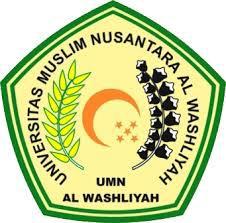 PROGRAM STUDI PENDIDIKAN EKONOMI FAKULTAS KEGURUAN DAN ILMU PENDIDIKANUNIVERSITAS MUSLIM NUSANTARA AL-WASHLIYAHMEDAN2022 PERBEDAAN HASIL BELAJAR AKUNTANSI MENGGUNAKAN MODEL PEMBELAJARAN NUMBERED HEAD TOGETHER (NHT) DAN MODEL JIGSAW SISWA KELAS X SMK NEGERI 1 PATUMBAK T.A. 2021/2022Skripsi ini diajukan sebagai syarat untuk memperoleh gelar Sarjana Pendidikan pada Program Studi Pendidikan EkonomiOleh:WINDAYANINPM 181324024PROGRAM STUDI PENDIDIKAN EKONOMI FAKULTAS KEGURUAN DAN ILMU PENDIDIKANUNIVERSITAS MUSLIM NUSANTARA AL-WASHLIYAHMEDAN2022 